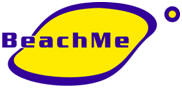 
	Gegevens			De tarieven zijn als volgt:
Voorbeeld: je bent lid van BeachMe: Contributie € 12,50 je kan het geheelde seizoen vrij beachen.
Voorbeeld: Je bent lid  en traint: Contributie € 12,50 + trainen € 20,-- = Totaal € 32,50  voor het gehele seizoen.Bij inlevering ga je akkoord dat je tot wederopzegging lid bent van BeachMe.Je kunt het formulier ingevuld inleveren bij:Scannen en mailen naar: beachmemeppel@gmail.com kan natuurlijk ook. NaamGeboortedatumAdresPC / WoonplaatsTelefoonnr.E-mail adresouder/verzorger bij <18Bankreknr.Handtekening:Contributie en trainingen worden automatisch geincasseerd in maart.Contributie en trainingen worden automatisch geincasseerd in maart.Handtekening:Wil je trainen?Ja        /       NeeJa        /       NeeNiveau?NeVoBo   /     RecreatiefNeVoBo   /     RecreatiefLeeftijdscategorieContributie per kalenderjaarTrainenContributie + trainenAlle leeftijden€  12,50+ €  20,00= € 32,50Gerdrik PostMarcel BaumgartenMerelstraat 14Parelmoervlinder 17944 AJ  Meppel7943 RJ  Meppel